Publicado en  el 08/02/2016 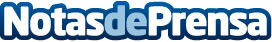 ESIC acoge una jornada sobre la revolución audiovisual, los retos y objetivos de la nueva televisión digitalDurante la jornada se presentó el Primer Programa Superior de Gestión de Televisión Digital y Contenidos y un nuevo modelo de comercialización publicitaria pionero en España: la Publicidad IndexadaDatos de contacto:Nota de prensa publicada en: https://www.notasdeprensa.es/esic-acoge-una-jornada-sobre-la-revolucion Categorias: Comunicación Televisión y Radio E-Commerce http://www.notasdeprensa.es